Российская  Федерация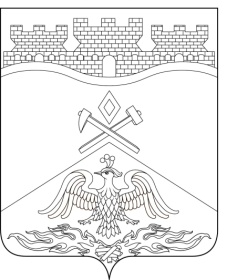 Ростовская  областьг о р о д   Ш а х т ы ГОРОДСКАЯ ДУМАРЕШЕНИЕ № 486-го заседания городской Думы города ШахтыПринято 16 февраля 2021 годаОб отчете о деятельности полиции Управления Министерства внутренних дел Российской Федерации по Городу Шахты в 2020 годуВ соответствии с частью 3 статьи 8 Федерального закона от  7.02.2011 № 3-ФЗ «О полиции», Приказом Министерства внутренних дел Российской Федерации от 30.08.2011 № 975 «Об организации и проведении отчетов должностных лиц территориальных органов МВД России» и разделом VI6 Регламента городской Думы города Шахты, городская Дума города Шахтырешила:Отчет о деятельности Управления Министерства внутренних дел Российской Федерации по Городу Шахты в 2020 году принять к сведению (отчет прилагается).Отметить положительные показатели в деятельности Управления Министерства внутренних дел Российской Федерации по городу Шахты в вопросах:активизации работы по задержанию лиц, находящихся в розыске и места нахождения без вести пропавших граждан, а также установлению личностей неопознанных тел;применения мер профилактического характера для снижения преступлений, совершенных в общественных местах;усиления работы по профилактике самовольных уходов из дома несовершеннолетних граждан города Шахты.Рекомендовать Управлению Министерства внутренних дел Российской Федерации по Городу Шахты (И.Н. Литвиченко):усилить работу, направленную на противодействие мошенничествам совершаемым дистанционно и проведение разъяснительной деятельности среди населения города по профилактике преступлений, совершенных с использованием сети Интернет и мобильных телефонов;продолжить индивидуально-профилактическую работу с несовершеннолетними детьми; продолжить работу по проведению проверок аптечных учреждений на территории города Шахты в целях выявления нарушений в сфере безрецептурного отпуска кодеиносодержащих препаратов;продолжить активную работу в рамках межведомственного взаимодействия органов и учреждений системы профилактики  по организации профилактики преступлений несовершеннолетних, предупреждению пьянства и алкоголизма среди несовершеннолетних, устранению причин и условий, способствующих противоправному поведению несовершеннолетних, а также по организации отдыха, оздоровления и занятости детей и подростков.Рекомендовать Администрации города Шахты (А.В. Ковалев):рассмотреть возможность установки камер наружного наблюдения системы «Безопасный город» по следующим направлениям:а) выезд из города в сторону п. Владимировский;б) выезд из города в сторону г. Усть-Донецк;в) Бульвар Аллейный пос. Майский;г) проспект Платова п. Аютинский;рассмотреть возможность выделения денежных средств на оснащение электронно-вычислительной техникой и мебелью нестационарных участковых пунктов полиции, расположенных по следующим адресам:а) пос. Петровский, ул. Мировая Коммуна;б) пос. 20 лет РККА, ул. 20 лет РККА.5. Рекомендовать депутатам городской Думы города Шахты седьмого созыва на территориях своих округов:1) принимать активное участие в профилактической работе по вопросам незаконного распространения и употребления наркотических средств, а также разъяснительной работе о необходимости тестирования  несовершеннолетних в учебных заведениях города по выявлению предрасположенности к употреблению наркотиков;2) привлечь помощников депутатов к выявлению фактов незаконного распространения и употребления наркотических средств и нелегальной продажи табачных изделий.                6. Направить настоящее решение в Управление Министерства внутренних дел Российской Федерации по Городу Шахты Ростовской области.7. Опубликовать настоящее решение в средствах массовой информации.8. Настоящее решение вступает в силу со дня его принятия.9. Контроль за исполнением настоящего решения возложить на комитет городской Думы города Шахты по социальной политике (В.С. Фомин), комитет городской Думы города Шахты по жилищно-коммунальному хозяйству (А.Е.Ермаков) и комитет городской Думы города Шахты по бюджету (К.К.Корнеев).Разослано: Администрации г. Шахты, Управлению МВД по г.Шахты, прокуратуре, СМИ, дело.Председатель городской Думы – глава города Шахты		16 февраля 2021 года                А. Горцевской